SunMonTueWedThursFriSaturday1Requirements23Requirements45Self Defense6Self Defense7Self Defense8Self Defense910Knife DefenseBBAE @ 11:15 Inst. MeetingWomen self defense 3-51112Kata Requirements13Kata Requirements14Kata Bunkai15Kata Bunkai1617KumiteBBAE @ 11:15Nunchaku1819Review& Refine20Review&Refine21Review& Refine22    Belt testing only. No classes today2324Takedowns, & Jiu JitsuBBAE @ 11:15Advanced Jiu Jitsu2526Bar Requirements27BarRequirements28Kumite3/1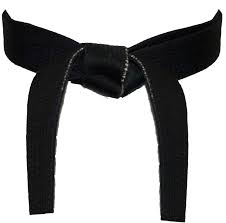 Kumite3/23/3KumiteBBAE @ 11:15*Mandatory Inst. Meeting*